Sok szeretettel meghívunk Titeket és Családotokat aKontrasztok ZeneiskolaÁllatok a zenében című projektjének záró estjére,amely 2014. március 21-én, pénteken 17:30 órakor kerül megrendezésre aBánki Donát Utcai Általános Iskola aulájában.A nyuszi álma  Zenés mesejáték(A sérült nyuszi; Mókus, mókus mit csinálsz?; Árkot ugrott a szúnyog; Katicabogár; Hová mégy, te kis nyulacska;          Házasodik a tücsök; Sárga csikó; Tigris; Hegedül a kisegér; Falusi hangverseny című gyermekdalok felhasználásával)Szereplők:Ének: Abai Adrián Bálint, Abai Jázmin Kitti, Adamovits Anna, Gácsligeti Máté, Henézi Dominik, Kubicsek Rajmond, Lauer Vanessza, Major Zoltán, Novreczky Flóra, Orsós Bálint, Pankász Petra, Rab Máté, Ruszinko Koppány György, Samu Gabriella, Törő Kata, Werb Imola, Zsíros Balázs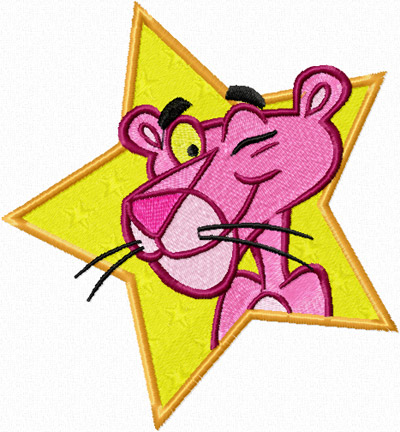 Fuvola: Abai Jázmin Kitti, Adamovits Anna, Horváth Boglárka, Samu Gabriella, Törő Kata, Pál Renáta, Pankász Petra, Novreczky Nóra, Selmeci Réka, Tövisháti Marcell Bence, Völgyi Boglárka Gitár: Tratnyek Fruzsina SzonjaHegedű: Selmeci RékaKlarinét: Rónai Luca KatalinZongora: Rumpler Nyina MáriaMeseírók, versírók és mesélők: Kovács Emese, Makra Tünde, Radó Dalma, Bába Kata, Fülöp Dávid, Kovács Virág, Nehr Nikolett, Nemes Balázs Barna, Novreczky Nóra, Pál Renáta, Vastag Martin, Völgyi BoglárkaZongorán kísér: Véghelyi ÁkosFelkészítő tanár: Lovrek AndreaA mesejátékhoz kapcsolódó koncert műsora:Csip, csip, csóka – Zsíros Balázs  furulyaGólya, gólya, gilice – Mátés Anna  furulyaKis kacsa fürdik  – Oláh Tícia Lilla, Vajdics Virág Anna  fuvolaVolt nekem egy kecském  – Boda Sára  fuvolaMegfogtam egy szúnyogot  – Gálber Csenge  gitárMegfogtam egy szúnyogot  – 1.-2. osztályos szolfézs csoport  énekEgy kis malac – Boda Sára  fuvolaMókuska, mókuska felmászott a fára – Kubicsek Rajmond  szintetizátorEresz alól fecske fia – Novreczky Flóra  szaxofonSárga csikó – Szilágyi Márton Ágost  trombitaHázasodik a tücsök – Ratting Zalán  gitárSzáraz tónak nedves partján – Járó Bálint  szaxofonSzáraz tónak nedves partján – EK2 osztályos szolfézs csoport  énekL. van Beethoven: A mormotás fiú dala – Kovács Virág  klarinét Szól a kakas – Mohai Viola  oboaBartók Béla: Medvetánc –  Balog Levente  klarinétÁcs Lajos: Medvetánc – Horváth Zsombor  klarinétVuk – Fülöp Dávid  szintetizátorSaint Saens: Hattyú (részlet az Állatok farsangjából) – Bozsányi Dénes Ádám  klarinétA macska és az egér – Makra Tünde  gitárSaint-Saens: Elefánt (részlet az Állatok farsangjábólI) – Bozsányi Dénes Ádám  klarinét Riding on the Donkey (Szamaragolás) – Balog Levente  klarinét, Balog Olivér  fagottRózsaszín párduc – Balogh Zoltán  szintetizátorOroszlánkirály című film betétdala – Horváth Boglárka, Novreczky Nóra, Pál Renáta, Pankász Petra, Samu Gabriella, Törő Kata, Tövisháti Marcell Bence, Völgyi Boglárka  fuvolaCantina Band a Star Wars című filmből („Űrállatok a zenében”) – Bozsányi Dénes Ádám, Máté Csanád, Nagy Zoltán Ferenc  klarinét  Ari Pulkkinen: Angry Birds and the Pigs – Balog Levente, Bozsányi Dénes Ádám, Máté Csanád, Nagy Zoltán Ferenc  klarinét, Balog Olivér  fagottA koncert során a zeneiskola növendékeinek rajzaiból és verseiből összeállított kiállítás is megtekinthető.